Приложения                   Бутуев Магомет (справа)    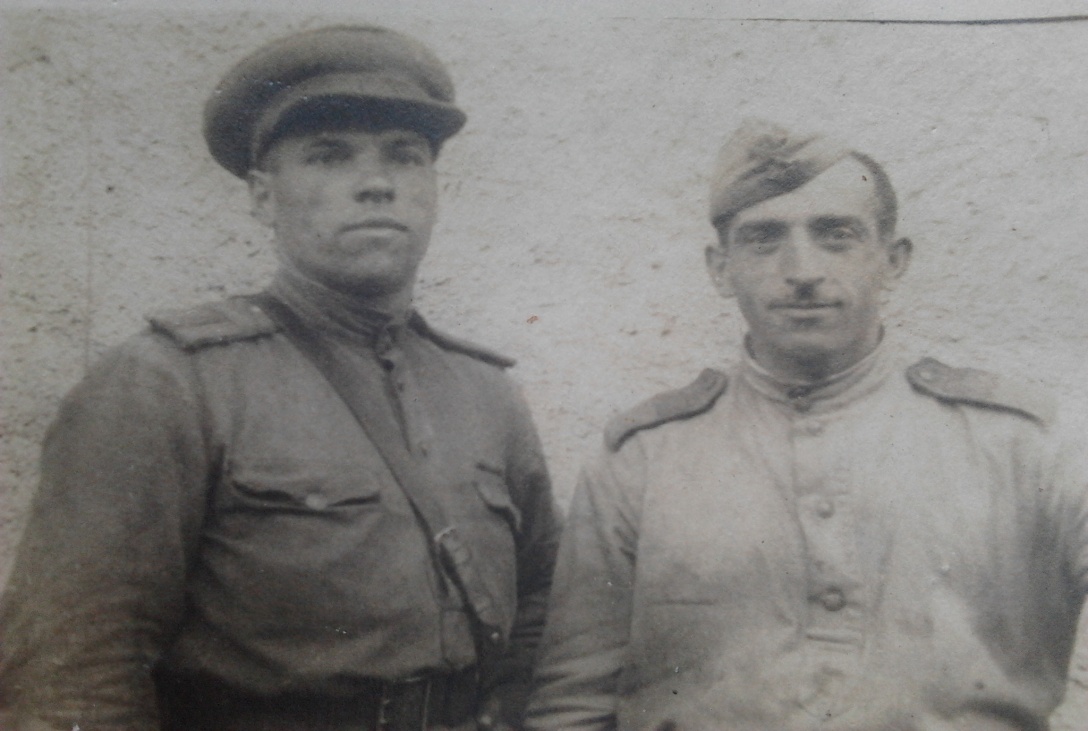                       Из военного билета Бутуева Магомета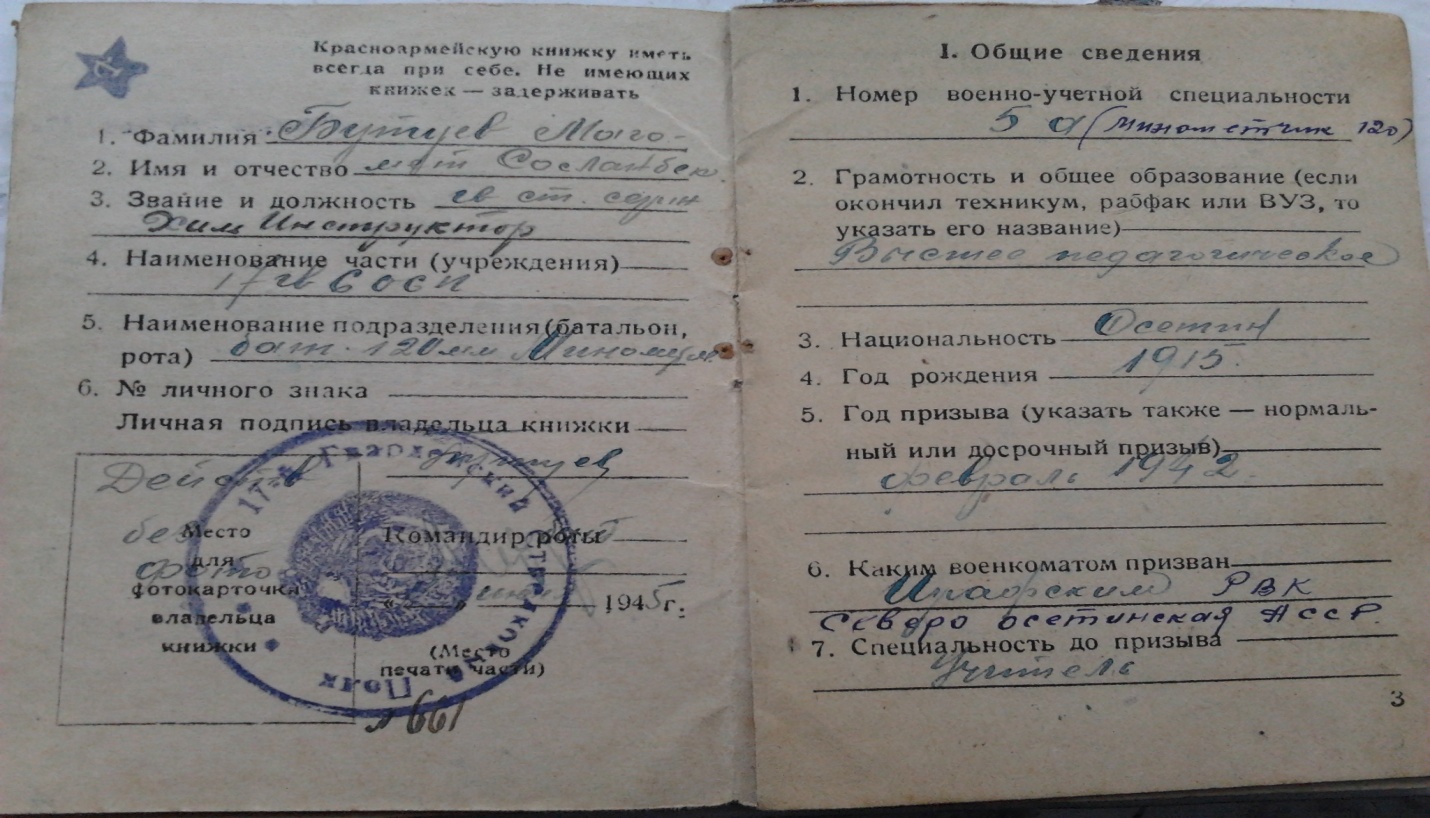 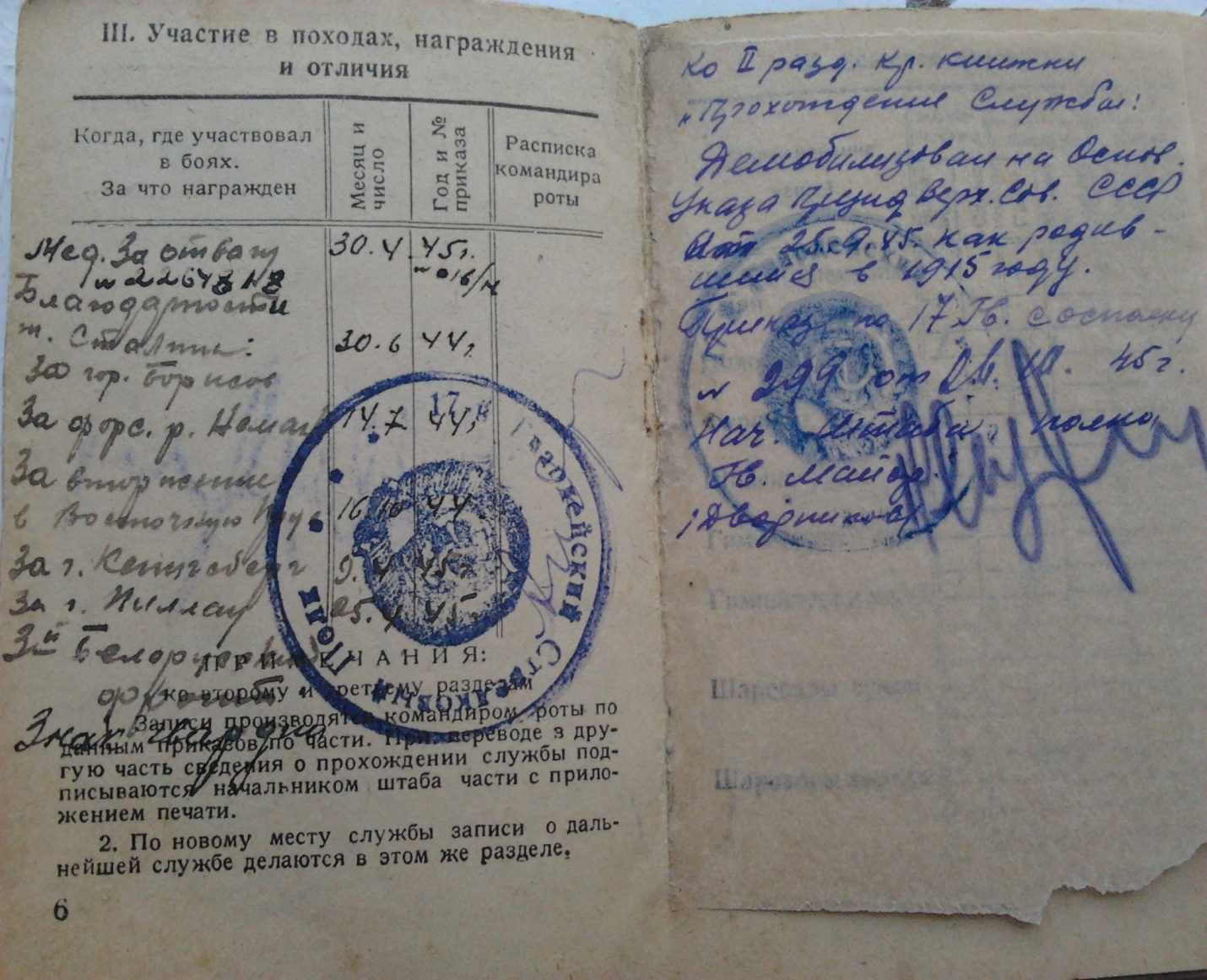 Фронтовые письма Бутуева Магомета                                   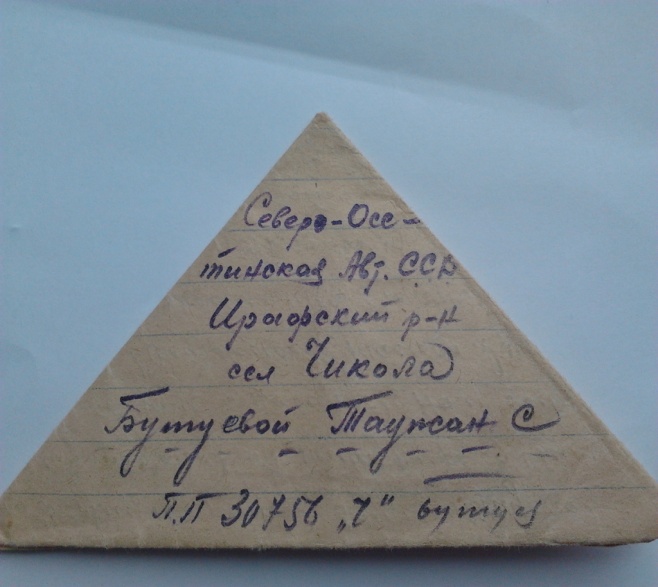 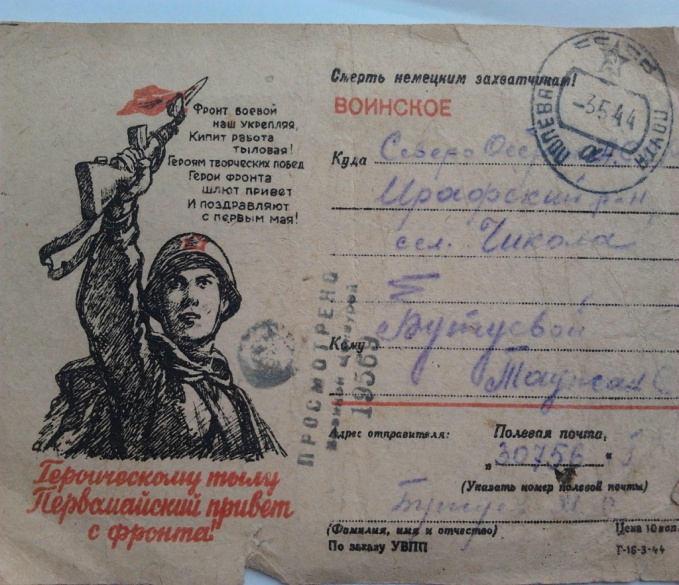                            Награды Бутуева Магомета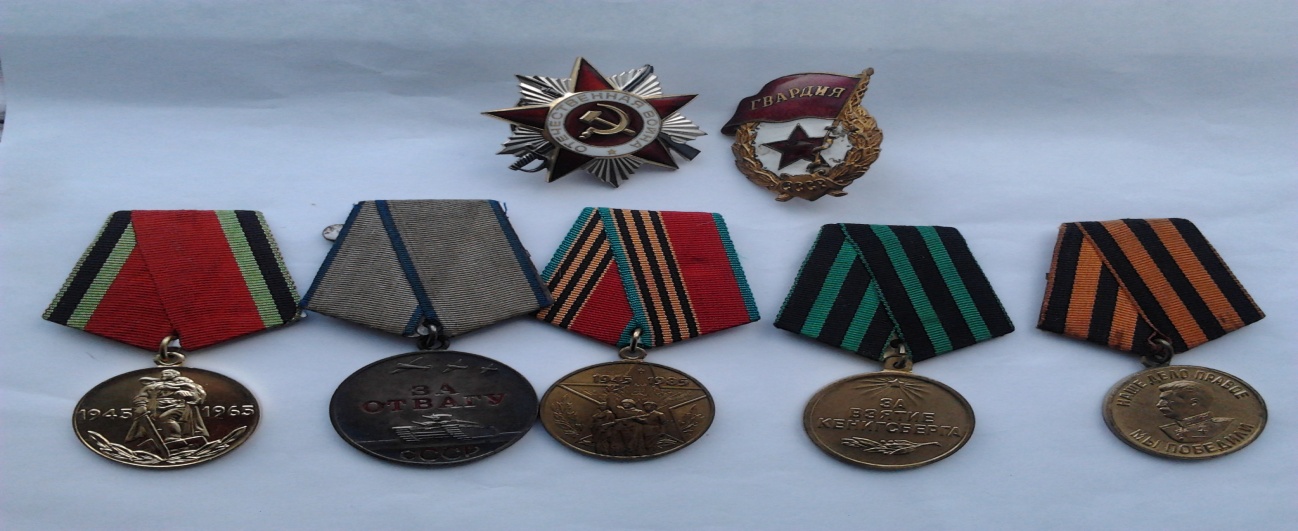                       Братья Гасановы                                                    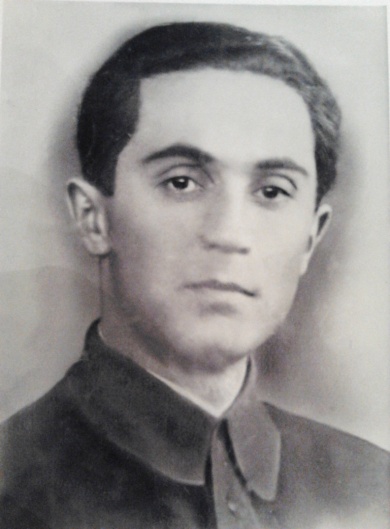 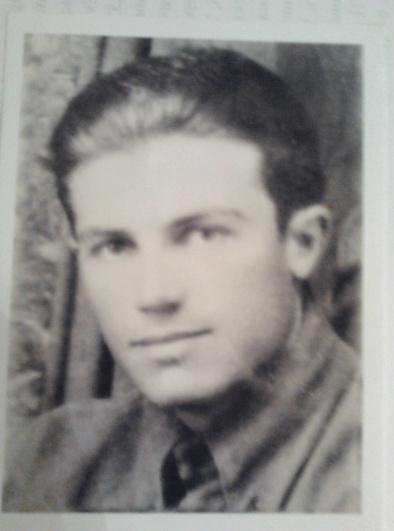 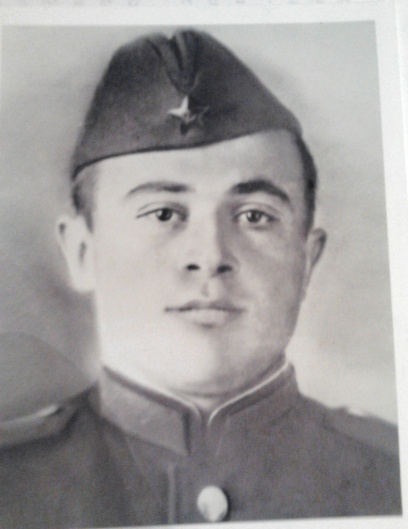 Анзор	Узер	Магомед                            Братья Дедегкаевы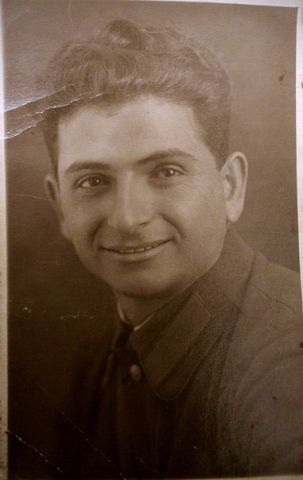 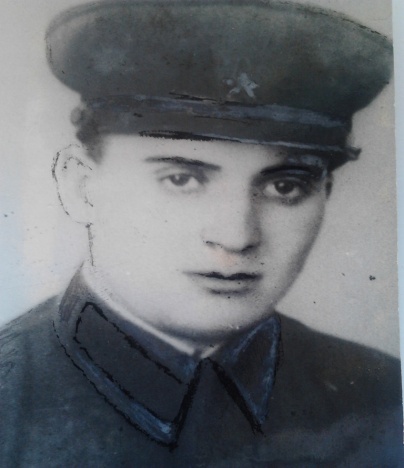 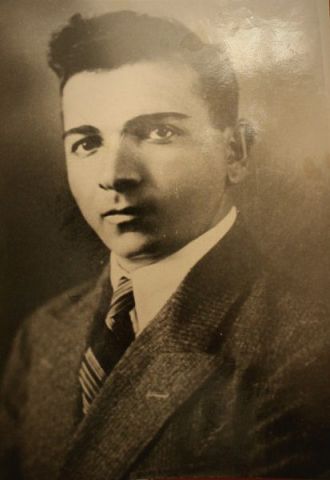   Амурбек                           Дзарахмат                Михаил 